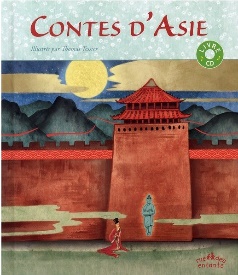 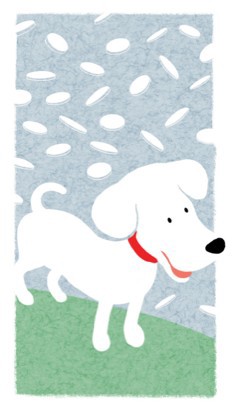 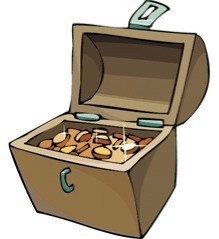 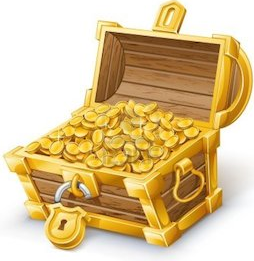 1/ Qui sont les personnages principaux de ce conte ?……………………………………………………………………………………………………………………………………………………………………………………2/ Pourquoi le vieil homme et sa femme adoptent-ils un chien ?……………………………………………………………………………………………………………………………………………………………………………………3/ Pourquoi le chien n’arrête-t-il pas de gratter dans le gazon ?……………………………………………………………………………………………………………………………………………………………………………………4/ Que découvre le vieil homme dans son jardin ?……………………………………………………………………………………………………………………………………………………………………………………5/ Que fait le couple à l’animal pour le remercier ?……………………………………………………………………………………………………………………………………………………………………………………6/ Pourquoi le voisin du vieux couple n’arrive-t-il plus à dormir ?……………………………………………………………………………………………………………………………………………………………………………………7/ Pourquoi les vieux finissent-ils par prêter leur chien à leur voisin ?……………………………………………………………………………………………………………………………………………………………………………………8/ Trouve un synonyme des verbes suivants :¤ japper : 							¤ enfouir : 9/ Trouve dans le début du texte deux adjectifs qui qualifient le chien (exemple : un GROS chien)10/ Cherche dans le dictionnaire la définition du mot « mets » puis recopie-la :¤ un « mets » : ………………………………………………………………………………………………………………………………………………………………………………………………………………………………………………………………………………………………………………………………11/ Que veut dire l’expression « envier quelqu’un » ? Explique avec tes propres mots :¤ L’expression « envier quelqu’un » veut dire que ………………………………………………………………………………………………………………………………………………………………………………………………………………………………………………………………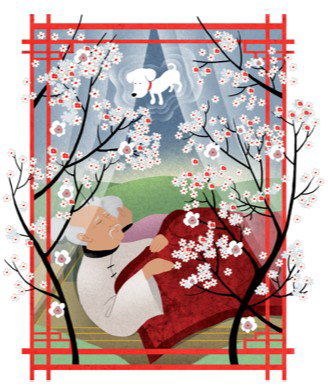 1/ Que trouvent les voisins en creusant à l’endroit indiqué au chien ?……………………………………………………………………………………………………………………………………………………………………………………2/ Que font-ils au chien après avoir découvert ce qu’il y avait sous terre ?……………………………………………………………………………………………………………………………………………………………………………………3/ Comment les voisins expliquent-ils la mort du chien à leur propriétaire ?……………………………………………………………………………………………………………………………………………………………………………………4/ Où le vieil homme et sa femme enterrèrent-ils leur chien ?……………………………………………………………………………………………………………………………………………………………………………………5/ Que dit le chien au vieil homme pendant son rêve ?……………………………………………………………………………………………………………………………………………………………………………………6/ Qu’arrive t-il aux grains de riz que le vieil homme met dans son mortier ?……………………………………………………………………………………………………………………………………………………………………………………7/ Trouve un synonyme des verbes suivants :¤ ensevelir : 						¤ geindre : 8/ Trouve à la fin du texte deux adjectifs qui qualifient le mortier (exemple : un NOUVEAU mortier)9/ Cherche une photo d’un mortier puis colle-la dans le cadre ci-dessous :10/ Explique à quoi sert à mortier (aide-toi du dictionnaire si nécessaire) :¤ Un mortier sert à ………………………………………………………………………………………………………………………………………………………………………………………………………………………………………………………………………………………………………………………………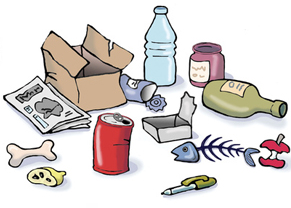 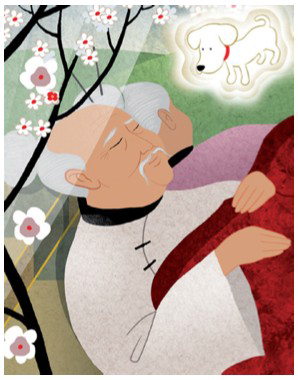 1/ Pourquoi le voisin des vieux est-il de nouveau jaloux ?……………………………………………………………………………………………………………………………………………………………………………………2/ Recopie la phrase du texte qui montre que le couple de vieux n’a pas très envie de prêter leur mortier :……………………………………………………………………………………………………………………………………………………………………………………3/ Que trouve le voisin en épluchant les grains de riz ?……………………………………………………………………………………………………………………………………………………………………………………4/ Que fait le voisin au mortier ?……………………………………………………………………………………………………………………………………………………………………………………5/ Quel mensonge le voisin raconte-t-il aux vieux pour expliquer la disparition du mortier ?……………………………………………………………………………………………………………………………………………………………………………………6/ Qu’est-ce que le chien conseille de faire au vieux pendant son rêve ?……………………………………………………………………………………………………………………………………………………………………………………7/ Que se passera-t-il lorsque le roi passera près des cerisiers ?……………………………………………………………………………………………………………………………………………………………………………………8/ Trouve un synonyme des verbes suivants :¤ flamber : 						¤ répandre : 9/ Recopie les deux adjectifs qui qualifient les ordures trouvées par les voisins :10/ Cherche une photo d’un ballot de riz puis colle-la dans le cadre ci-dessous :11/ Cherche dans le dictionnaire la définition du mot « avidité » puis recopie-la :¤ « avidité » : ………………………………………………………………………………………………………………………………………………………………………………………………………………………………………………………………………………………………………………………………………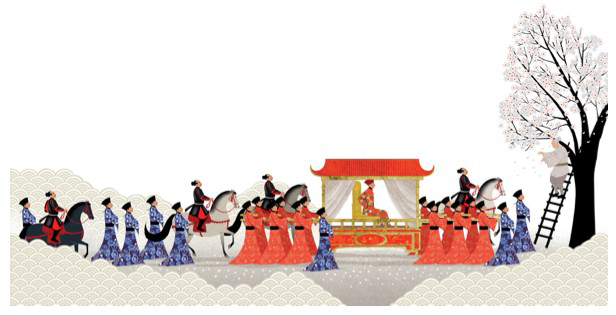 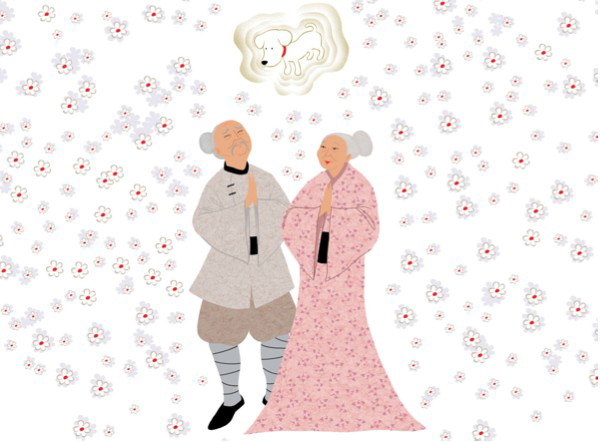 1/ Pourquoi les cerisiers n’ont-ils pas encore fleuris ?……………………………………………………………………………………………………………………………………………………………………………………2/ Que doivent faire tous les hommes lorsqu’ils se présentent devant le roi ?……………………………………………………………………………………………………………………………………………………………………………………3/ Pourquoi le roi veut-il punir le vieil homme ?……………………………………………………………………………………………………………………………………………………………………………………4/ Que se passe-t-il lorsque le vieux répand les cendres du mortier sur les cerisiers ?……………………………………………………………………………………………………………………………………………………………………………………5/ Que décide de faire le voisin après cela ?……………………………………………………………………………………………………………………………………………………………………………………6/ Que se passe-t-il lorsqu’il répand à son tour les cendres du mortier ?……………………………………………………………………………………………………………………………………………………………………………………7/ Quel châtiment le voisin du vieil homme reçoit-il ?……………………………………………………………………………………………………………………………………………………………………………………8/ Pourquoi les gens ne veulent-ils plus parler au voisin lorsqu’il sort de prison ?……………………………………………………………………………………………………………………………………………………………………………………9/ Trouve un synonyme des verbes suivants :¤ saisir : 						        ¤ châtier :                                             ¤ ligoter : 10/ Recopie les deux adjectifs qui qualifient les fleurs des arbres :11/ Cherche une photo d’un cerisier en fleurs puis colle-la dans le cadre ci-dessous :